Year 3 Maths	Thursday 24-9-20LO: I can order numbers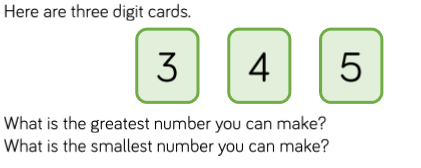 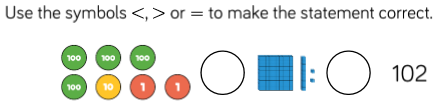 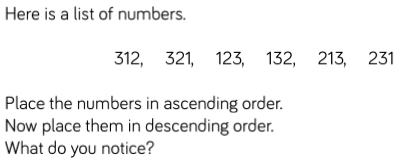 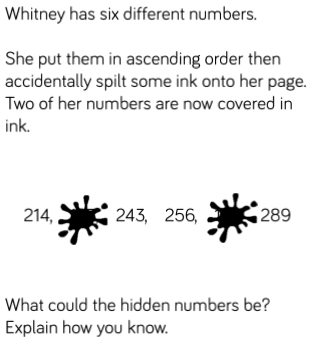 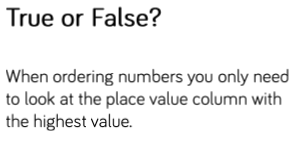 